COMISIÓN EDILICIA DE TURISMOINFORME ANUAL DE ACTIVIDADES 2016Integrantes de la Comisión Edilicia de Turismo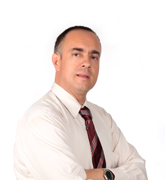 L.A.E. Ricardo Morales Sandoval Presidente de la comisión de Turismo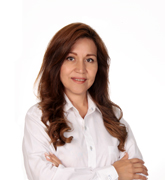 L. A. E. María Concepción Hernández Pulido Vocal de la comisión de Turismo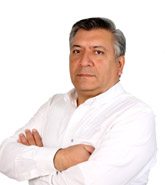 Profesor Carlos Cervantes ÁlvarezVocal de la comisión de TurismoFundamento JurídicoDe conformidad con el artículo 89 del reglamento interno de este H. Ayuntamiento de Zapotlanejo, JaliscoFecha de instalación de la Comisión Edilicia de TurismoSe instala formalmente el día 10 de noviembre del año 2015 dos mil quince, en la cual se tomó el acuerdo siguiente: queda formalmente instala la Comisión Edilicia de Turismo, quedando conformada de la siguiente manera, como presidente de la Comisión el L.A.E. Ricardo Morales Sandoval y como vocales de la Comisión los C. María Concepción Hernández Pulido y C. Carlos Cervantes Álvarez por lo que queda formalmente conformada la Comisión Edilicia anteriormente mencionada.Fecha de presentación del Plan de Trabajo de la ComisiónEdilicia de TurismoSe presenta el Plan de Trabajo el día 07 siete de abril del año 2016 dos mil dieciséis, en el cual se presentan las siguientes propuestas:Promover la formación de productos integrales para generar que la estancia del visitante sea de más larga duración, hasta pernoctar una noche o varias.Planear y distribuir programas de actividades de fomento turístico en colaboración con el departamento de turismo del gobierno del Estado, realizando su divulgación y ejecución en beneficio del municipio de Zapotlanejo.Elaborar una estadística actualizada en centros comerciales, hoteles, restaurantes, edificios públicos y en general reunir todos los datos informativos que sean útiles para el incremento y servicio de afluencia turística.Impulsar la elaboración de material para promoción en diversas plataformas de mercado y difusión.Promover las relaciones de intercambio turístico, en especial con las ciudades hermanas con el Municipio.Establecer comunicación permanente con los representantes de los diferentes sectores empresariales, laborales y sociales del municipio, a efecto de estudiar todas aquellas medidas que favorezca la mayor afluencia de visitantes y la presentación de los servicios necesarios para su atención.En general promover y programar todo aquello que beneficie al turismo dentro del municipio como plano de orientación de lugares de interés turístico y módulos de información.Gestionar la creación de un consejo de turismo donde estén representados todos los sectores turísticos del municipio.  Sesiones que se han llevado a cabo en la Comisión EdiliciaINICIATIVAS PRESENTADASSe presentó el proyecto de propuesta para la actualización del Reglamento de Turismo para realizar en esta administración 2015-2018.Se presentó la propuesta para la conformación del Consejo de Turismo.Se realizó la petición al Presidente Municipal para la construcción del monumento al Padre José Isabel Flores.Propuestas de hermanamientos con otros municipios con perfiles y vocaciones similares al nuestro.Se presentó el proyecto para la difusión turística de nuestro municipio en diferentes asociaciones, cámaras y dependencias gubernamentales y privadas a nivel nacional e internacional. LOGROS CUMPLIDOSSe conformó el Consejo de Turismo, integrado por funcionarios públicos y con la representación y participación de empresarios del sector turístico. Se logró llevar a cabo  la construcción del monumento del Padre José Isabel Flores, que es y será un lugar de encuentro para los fieles devotos y para el turismo religioso en general (UN SIMBOLO PARA LA  POSTERIDAD). Se concretó el Hermanamiento con Moroleón Guanajuato, municipio afín al nuestro con una historia de unión fraternal a través de los años que hoy se concreta de manera oficial y con un futuro prometedor de intercambio comercial y de turismo para ambos municipios. En este periodo se ha logrado importantes avances en cuanto a la difusión de nuestro municipio a nivel nacional e internacional, muestra de ello algunos que se mencionaran a continuación:Presentación de nuestro municipio a la asociación de clubs de inmigrantes de Chicago, a través de un video promocional de los lugares turísticos más representativos del municipio, así como artículos elaborados por manos de zapotlanejenses.Presentación del Municipio ante el consejo de American Chambers; organización empresarial independiente, apartidista y no lucrativa dedicada a fomentar las relaciones comerciales entre México y los Estados Unidos. Difusión del municipio a través de Televisa, Canal 4 para México y Sky para Estados Unidos a través del programa Calle Tequila donde se elaboraron una serie de videos turísticos y gastronómicos, así como entrevistas y grabaciones de los procesos de producción de productos locales, logrando posicionar a Zapotlanejo como un lugar atractivo y cercano a la Zona Metropolitana de Guadalajara ya que somos parte de ella.Por medio del dialogo y una buena comunicación se logró la invitación de parte de Partnersof theAmericas a visitar la ciudad de Oklahoma donde el Presidente Municipal Héctor Álvarez y el Regidor Ricardo Morales presentaron a través platicas, mesas de trabajo y publicidad impresa a nuestro municipio hablando de sus atractivos turísticos y fortalezas para la inversión en este sector con empresarios, club de emigrantes, autoridades universitarias y con el Consulado Mexicano en esta ciudad.Por medio de la Cámara de Comercio Hispana de Ambos Nogales se nos brindó la oportunidad de hacer una presentación de nuestro municipio ante autoridades estadounidenses y mexicanas, así como empresarios de ambos países quedando impactados con el desarrollo turístico del municipio generado a través de la Catrina más Grande del Mundo y el Parque Ecoturístico Puente de Calderón. Dicha presentación también fue difundida a través de las redes sociales de las distintas Cámaras  de comercio Hispanas así como en los consulados mexicanos de los estados de Arizona. ZAPOTLANEJO, JALISCO A 31 DE DICIEMBRE DE 2016L.A.E. RICARDO MORALES SANDOVALPRESIDENTE DE LA COMISION EDILICIA DE TURISMOPuestoNombreActa de InstalaciónPlan de TrabajoOtrasPresidenteL.A.E. Ricardo Morales Sandoval PresentePresentePresenteVocalL.A.E. María Concepción Hernández Pulido PresentePresentePresenteVocalProfesor Carlos Cervantes ÁlvarezPresentePresentePresenteActaFechaAsistentesActa de Instalación 10 de noviembre de 2015La totalidadPresentación del Plan de Trabajo07 de abril de 2016La totalidad